Categorie D: Ombouw bouwwerktuig dat in gebruik is naar emissieloos bouwwerktuig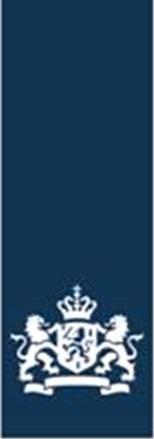 De totale kosten voor het elektrificeren vanbedragen SpecificatiesAls er sprake is van een bouwwerktuig met verwisselbare batterijpakketten:* Meer dan één bijbehorend verwisselbaar batterijpakket vraagt u aan onder code A2.11. Voor verwisselbare batterijpakketten die aangevraagd worden onder code A2.11 wordt de meerkostenformule B*kWh – P, waarbij B = € 450, P = € 6.000 gehanteerd om het subsidiebedrag te berekenen.Type bouwwerktuigBedrag                     €ElektromotorBedragType  €Vermogen€Uitvoering€Specificatie 1€Specificatie 2€Etc                                                                                            €Totaal                                                                                        €BesturingselektronicaBedragSpecificatie 1  €Specificatie 2€Specificatie 3€Etc                                                                                            €Totaal                                                                                        €Batterijpakket en/of een brandstofcelsysteem met waterstof(drager)opslagsysteemBedragSpecificatie 1  €Specificatie 2€Specificatie 3€Etc                                                                                            €Totaal                                                                                        €Uren installatieUrenBedragEngineering  €Programmeren€Demontage€Montage€Testen en keuring€Etc€Totaal                                                                                        €MateriaalkostenBedragMateriaal 1                                                                            €Materiaal 2                                                                             €Etc                                                                                            €Totaal                                                                                        €CE-markeringBedragTechnisch dossier  €Tekeningen€Berekeningen€RI&E€Nieuw kraanboek€Etc                                                                                            €Totaal                                                                                        €Kosten één verwisselbaar batterijpakket*BedragSpecificatie 1  €Specificatie 2€Etc                                                                                            €Totaal                                                                                        €Totaalbedrag                      €